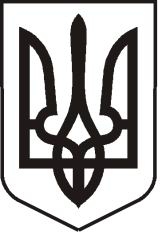 УКРАЇНАЛУГАНСЬКА  ОБЛАСТЬПОПАСНЯНСЬКИЙ  РАЙОН
ПОПАСНЯНСЬКА  МІСЬКА  РАДА ШОСТОГО   СКЛИКАННЯСТО ДВАДЦЯТЬ ПЕРША СЕСІЯРIШЕННЯ21 січня 2021 р.                                 м. Попасна	                                       №  121/2Про затвердження структури виконавчих органів, загальної чисельності апарату  виконавчого комітету Попаснянської міської ради та її виконавчих органів Розглянувши пропозицію Попаснянського міського голови Онищенка Ю.І., враховуючи рекомендації постійної комісії з питань бюджету, фінансів, соціально-економічного розвитку, комунальної власності та регуляторної політики, керуючись частиною 1 статті 11, підпунктом 5 пункту 1 статті 26, частиною 1 статті 54, статтею 59 Закону України «Про місцеве самоврядування в Україні», постановою Кабінету Міністрів України від 09.03.2006 №268 «Про упорядкування структури та умов оплати праці працівників апарату органів виконавчої влади, органів прокуратури, судів та інших органів», Попаснянська міська радаВИРІШИЛА:Затвердити з 01.02.2021 структуру виконавчих органів та загальну чисельність апарату  виконавчого комітету Попаснянської міської ради та її виконавчих органів у кількості 53,75 штатних одиниці:Міський голова Секретар ради – 1 штатна одиницяАпарат виконавчого комітету Попаснянської міської ради:Заступник міського голови - 3 штатних одиниціКеруючий справами виконкому міської ради – 1 штатна одиницяВідділ житлово-комунального господарства, архітектури, містобудування та     землеустрою  -    6 штатних одиниць: начальник відділу – 1 штатна одиниця; головний спеціаліст - 1 штатна одиниця;спеціаліст 1 категорії  -  4 штатні одиниці. Фінансово-господарський відділ - 11  штатних одиниць:начальник відділу – головний бухгалтер – 1 штатна одиниця; головний спеціаліст  – бухгалтер - 1  штатна одиниця;провідний спеціаліст  - бухгалтер – 1  штатна одиниця;спеціаліст 1 категорії  -  1 штатна одиниця; завідуючий господарством – 1 штатна одиниця;водій – 1 штатна одиниця;прибиральниця – 2 штатні одиниці;сторож – 3 штатні одиниці.Загальний відділ - 4 штатні одиниці:начальник відділу – 1 штатна одиниця;спеціаліст 1 категорії – 1 штатна одиниця;інспектор – 1 штатна одиниця;секретар керівника – 1 штатна одиниця.Юридичний відділ – 3 штатні одиниці:начальник відділу – 1 штатна одиниця;головний спеціаліст  з публічних закупівель-1 штатна одиниця;спеціаліст 1 категорії – юрист – 1 штатна одиниця.Організаційний відділ - 4 штатні одиниці:начальник відділу – 1 штатна одиниця;спеціаліст 1 категорії – 3 штатні одиниці.Військово-обліковий стіл - 2 штатні одиниці:старший інспектор - 1 штатна одиниця;інспектор - 1 штатна одиниця.Відділ надання адміністративних послуг – 9,75 штатних одиниць:начальник відділу - державний реєстратор – 1 штатна одиниця;державний реєстратор – 2 штатні одиниці;адміністратор – 4 штатні одиниці;спеціаліст 1 категорії – 2 штатні одиниці;водій – 0,5 штатної одиниці;прибиральниця – 0,25 штатної одиниці.Відділ економічного розвитку та проєктно-інвестиційної діяльності – 4 штатні одиниці:Начальник відділу – 1 штатна одиниця;головний спеціаліст – 3 штатні одиниці.Виконавчі органи:Фінансовий відділ:Начальник відділу - 1 штатна одиниця;головний спеціаліст - 2 штатні одиниці;головний спеціаліст – бухгалтер - 1 штатна одиниця.Надати право міському голові вносити зміни до структури   виконавчого комітету Попаснянської міської ради  в межах загальної чисельності.Фінансово-господарському відділу виконавчого комітету Попаснянської міської ради забезпечити внесення відповідних змін у штатний розпис. Визнати таким, що втратило чинність рішення 119 сесії Попаснянської міської ради шостого  скликання від 08 грудня 2020 року № 119/2 «Про затвердження структури та загальної чисельності апарату  виконавчого комітету Попаснянської міської ради».Контроль за виконанням цього рішення покласти на постійну комісію міської               ради   з питань бюджету, фінансів, соціально-економічного розвитку, комунальної власності та регуляторної політики.               Міський голова                                                                               Ю.І.Онищенко 